The Impact of Technological Advancements on Society and Workforce: A Comprehensive Analysis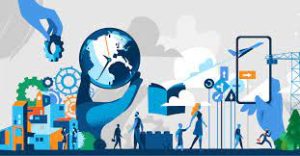 In the 21st century, technological advancements have permeated every aspect of human life, redesigning how we live, work, and interact. The rapid pace of technological novelty has led to extraordinary changes in society and the workforce, raising complex questions about the benefits and challenges these advancements bring. This essay delves into the multifaceted impact of technology on the community and the force, exploring both the positive conversions and the latent disadvantages.The Evolution of Technology Advancements and its Societal Implicationshttps://youtu.be/rJM3MRvGn-gTechnological Advancements: A Brief OverviewOver the past few periods, technology has undergone a remarkable evolution, from the emergence of the internet to the proliferation of smartphones and the rise of artificial acumen. These advancements have transformed messages, data access, and how businesses operate.Enhanced Connectivity and CommunicationThe advent of the internet and subsequent message technologies has unprecedentedly interconnected the world. People from around the globe can now instantly connect, develop cultural exchange, collaborate, and distribute ideas.Information Accessibility and DisseminationTechnology has democratized data, enabling persons to access a wealth of data with a few clicks. This has authorized education, research, and personal development while raising concerns about misrepresentation and the digital divide.The Changing Landscape of Work: Opportunities and Challenges[Technological Advancements] Automation and the WorkforceIntegrating automation and robotics into various industries has transformed how work is conducted. Routine and repetitive tasks are progressively being automated, which can lead to competence gains and upsurges in questions about job movement and reskilling.Remote Work and FlexibilityProgresses in communiqué technology have fueled the rise of isolated work. The COVID-19 pandemic furthers this trend, the importance of the feasibility of remote work setups. While it offers litheness, it also brings trials related to work-life balance and social isolation.Gig Economy and Job SecurityThe gig economy, enabled by digital platforms, has redefined traditional service models. Freelancing and short-term agreements provide flexibility for workers but also raise anxieties about job security, reimbursements, and the erosion of labor rights.Societal Transformations: Positive and Negative AspectsPositive Impact on HealthcareTechnology has transformed healthcare, enabling telemedicine, remote patient treatment, and exactness medicine. These innovations could improve access to healthcare services and enhance diagnostics and initial treatment.Social Connectivity and RelationshipsSocial media and digital stages have redefined how people attach and interconnect. They enable global influences, but anxieties about social isolation, online harassment, and the erosion of face-to-face messages have also arisen.Environmental ConsiderationsSkill can play an essential role in speaking ecological challenges. Innovations in renewable energy, sustainable agriculture, and waste management donate to a greener future. Though, the energy feasting of technical infrastructure remains a worry.Challenges and Ethical DilemmasTechnological Advancements: Data Privacy and SecurityThe digital age has transported a blast of data, raising serious concerns about privacy and security. Instances of data breaches and the collection of personal data for targeted advertising have ignited debates about digital ethics.Ethical AI and AutomationThe development of artificial intelligence raises ethical questions about biases in algorithms, the potential for job displacement, and the moral responsibility of AI systems. We are striking a balance between human ruling and algorithmic decision-making leftovers a test.Preparing for the Future: Education and Adaptation [Technological Advancements]The Need for Lifelong LearningAs skill continues to evolve, the position of lifelong learning develops evident. Both people and institutions must continue education and upskilling to remain relevant in a quickly changing job market.Educational ReformsInstructive institutions must familiarize their curricula to equip students with essential skills for the digital age. Focusing on critical thinking, problem-solving, digital literacy, and emotional understanding can help individuals circumnavigate the complexities of the modern world.Conclusion to Technological AdvancementsIn conclusion, scientific progressions have had a profound impact on both society and the staff. While these innovations offer numerous benefits, they pose tests requiring careful thought and proactive solutions. Striking a balance between binding technology's potential and addressing its negative implications is crucial as we navigate the ever-evolving landscape of the 21st century. Society's ability to adapt, regulate, and ethically device technology will determine how effectively we can harness its transformative power to improve people.References to Technological AdvancementsCooper, L. (n.d.). Research Guides: International Studies: Think Tanks & Reports. [online] libguides.unm.edu. Available at: https://libguides.unm.edu/c.php?g=566171&p=7011640 technologymagazine.com. (2021). Top 10 technology news websites. [online] Available at: https://technologymagazine.com/top10/top-10-technology-news-websites.